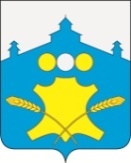 АдминистрацияБольшемурашкинского муниципального районаНижегородской областиПОСТАНОВЛЕНИЕ     25.01.2022                                                                                                          №   23                         Об утверждении Порядка взаимодействия уполномоченного органа на определение поставщиков (подрядчиков, исполнителей) и муниципальных заказчиков, муниципальных бюджетных учреждений Большемурашкинского муниципального района Нижегородской области при осуществлении закупок товаров, работ, услуг               В соответствии со статьей 26 Федерального закона от 5 апреля 2013 года №44-ФЗ «О контрактной системе в сфере закупок товаров, работ, услуг для обеспечения государственных и муниципальных нужд», Постановлением Правительства Нижегородской области от 17 февраля  2017 года №79 «Об утверждении порядка взаимодействия уполномоченного учреждения на определение поставщиков, (подрядчиков, исполнителей) для муниципальных заказчиков  и муниципальных бюджетных  учреждений Нижегородской области и муниципальных заказчиков, муниципальных бюджетных  учреждений  Нижегородской области», администрация   Большемурашкинского муниципального района Нижегородской области  п о с т а н о в л я е т :     1.Утвердить прилагаемый порядок взаимодействия уполномоченного органа на определение поставщиков (подрядчиков, исполнителей) и муниципальных заказчиков, муниципальных бюджетных учреждений Большемурашкинского муниципального района Нижегородской области при осуществлении закупок товаров, работ, услуг  по следующим конкурентным способам определения поставщиков, (подрядчиков,  исполнителей); - открытый конкурс в электронной форме;- открытый аукцион в электронной форме;- запрос котировок в электронной форме.     2.Действие постановления администрации Большемурашкинского муниципального района Нижегородской области от 31.12.2019 г. № 510«Об утверждении Порядка взаимодействия уполномоченного органа на определение поставщиков (подрядчиков, исполнителей) и муниципальных заказчиков, муниципальных бюджетных учреждений Большемурашкинского муниципального района Нижегородской области при осуществлении закупок товаров, работ, услуг» считать утратившим силу с 1 января 2022 года.       3.Управлению делами обеспечить размещение настоящего постановления на официальном сайте администрации Большемурашкинского муниципального района в информационно-телекоммуникационной сети Интернет.              4.Контроль за исполнением настоящего постановления возложить на зам. главы администрации Большемурашкинского района Р.Е. Даранова.Глава местного самоуправления 	                                                        Н.А. Беляков                    СОГЛАСОВАНО:Председатель комитета поуправлению экономикой                                                                                     Р.Е.ДарановУправляющий делами                                                                                         И.Д. СадковаНачальник сектора правовой,организационной, кадровой работыи информационного обеспечения                                                                      Г.М.Лазарева	                                                                                 УТВЕРЖДЕН                                            постановлением администрации                                Большемурашкинского муниципального района                                 Нижегородской области  	                           от   25.01.2021г. № 23ПОРЯДОКвзаимодействия уполномоченного органа на определение поставщиков (подрядчиков, исполнителей) и муниципальных заказчиков, муниципальных бюджетных учреждений Большемурашкинского муниципального района Нижегородской области при осуществлении закупок товаров, работ, услуг             1. Общие положения 1.1. Настоящий Порядок взаимодействия уполномоченного органа на определение поставщиков (подрядчиков, исполнителей) и муниципальных заказчиков, муниципальных бюджетных учреждений Большемурашкинского муниципального района Нижегородской области при осуществлении закупок товаров, работ, услуг (далее - Порядок) разработан во исполнение требований статьи 26 Федерального закона от 05.04.2013 N 44-ФЗ "О контрактной системе в сфере закупок товаров, работ, услуг для обеспечения государственных и муниципальных нужд" (далее – Закон о контрактной системе), в соответствии с Постановлением Правительства Нижегородской области от 17 декабря  2017 года №79 «Об утверждении порядка взаимодействия уполномоченного учреждения на определение поставщиков, (подрядчиков, исполнителей) для муниципальных заказчиков  и муниципальных бюджетных  учреждений Нижегородской области и муниципальных заказчиков, муниципальных бюджетных  учреждений  Нижегородской области».(в редакции от 30.12.2021 №1254)                 1.2. Настоящий Порядок устанавливает  последовательность действий муниципальных заказчиков, муниципальных бюджетных учреждений Большемурашкинского муниципального района Нижегородской области (далее - заказчики) и уполномоченного органа при осуществлении закупок товаров, работ, услуг для обеспечения муниципальных нужд и нужд муниципальных бюджетных учреждений Большемурашкинского муниципального района Нижегородской области (далее – уполномоченный орган).      1.3.В целях настоящего Порядка используются следующие основные понятия:-  уполномоченный орган - администрация Большемурашкинского муниципального района является органом, уполномоченным на определение поставщиков (подрядчиков, исполнителей) при осуществлении закупок товаров, работ, услуг для обеспечения муниципальных нужд и нужд муниципальных бюджетных учреждений Большемурашкинского района Нижегородской области.   - муниципальные заказчики Большемурашкинского  муниципального района – органы местного самоуправления Большемурашкинского муниципального района, структурные подразделения администрации района, муниципальные казенные учреждения, муниципальные автономные учреждения, муниципальные унитарные предприятия, осуществляющие закупки в случаях, предусмотренных частью 2.1 и частью  4 статьи 15 Федерального закона №44-ФЗ, включенные в Перечень муниципальных заказчиков Большемурашкинского муниципального района  Нижегородской области.     - муниципальное бюджетное учреждение – организация, созданная органами местного самоуправления для  осуществления  управленческих,  социально-культурных,  научно-технических или иных функций некоммерческого характера,  деятельность которой  финансируется    из соответствующего    бюджета и включена  в перечень муниципальных заказчиков.    -  РИС - региональная информационная система в сфере закупок товаров, работ, услуг для обеспечения нужд Нижегородской области, определенная нормативным правовым актом Правительства Нижегородской области.1.4. В соответствии с настоящим Порядком документооборот осуществляется в электронной форме посредством региональной информационной системы на основании заключенного соглашения между  Министерством финансов Нижегородской области (далее - Министерство финансов) и администрацией Большемурашкинского муниципального района  об использовании указанной системы, а в иных случаях - в письменной форме по адресу: Нижегородская обл., р.п. Большое Мурашкино, ул.Свободы, д.86.  1.5. Уполномоченный орган  осуществляет свои полномочия в отношении органов местного самоуправления поселений района, подведомственных им  учреждений  на основании заключенных соглашений о передачи полномочий.  1.6. В соответствии с настоящим Порядком взаимодействие уполномоченного органа и заказчиков путем документооборота  при определении поставщиков (подрядчиков, исполнителей) осуществляется посредством функционала РИС на основании заключенного муниципальным образованием Большемурашкинского района с Правительством Нижегородской области соглашения об использовании  указанной системы.                  2. Порядок подачи и рассмотрения заявок на организацию закупки2.1. Для определения поставщиков (подрядчиков, исполнителей) заказчик представляет в уполномоченный орган заявку на организацию закупки на бумажном носителе и в виде электронного документа посредством функционала РИС.2.2. Форма заявки на организацию закупки утверждается постановлением администрации Большемурашкинского муниципального района  Нижегородской области.2.3. В составе заявки на организацию закупки заказчик представляет следующие сведения по условиям исполнения контракта:- наименование объекта закупки, информацию (при наличии), предусмотренную правилами использования каталога товаров, работ, услуг для обеспечения государственных и муниципальных нужд, установленными в соответствии с частью 6 статьи 23 Закона о контрактной системе.- информацию о количестве или объеме, единице измерения (при наличии) и месте поставки товара (при осуществлении закупки товара, в том числе поставляемого заказчику при выполнении закупаемых работ, оказании закупаемых услуг), выполнения работы или оказания услуги;- информацию о сроке исполнения контракта (отдельных этапов  исполнения контракта, если проектом контракта предусмотрены такие этапы);- начальную (максимальную) цену контракта (цена отдельных этапов исполнения контракта, если проектом контракта предусмотрены такие этапы), срок и порядок оплаты, размер аванса (если предусмотрена выплата аванса), наименование валюты в соответствии с общероссийским классификатором валют, источник финансирования закупки с указанием наименования национального проекта (при наличии) в рамках которого осуществляется закупка;- информацию о размере обеспечения заявки на участие в закупке, обеспечения исполнения контракта, гарантийных обязательств, порядку предоставления такого обеспечения, требования к такому обеспечению (если установлено требование обеспечения исполнения контракта, гарантийных обязательств);- информацию о преимуществах участникам закупок, которыми могут быть только субъекты малого предпринимательства, социально ориентированные некоммерческие организации или требование о привлечении с указанием объема привлечения к исполнению контрактов субподрядчиков, соисполнителей из числа субъектов малого предпринимательства, социально ориентированных некоммерческих организаций;- информацию о банковском и (или) казначейском сопровождении контракта;- информацию о возможности заказчика заключить контракты, указанные в части 10 статьи 34 Федерального закона, с несколькими  участниками закупки с указанием количества указанных контрактов;- информацию о возможности заказчика изменить условия контракта в соответствии с положениями Закона о контрактной системе;- информацию о возможности одностороннего отказа от исполнения контракта.Заказчик обязан подавать заявку на организацию закупки на каждый предмет контракта отдельно.2.4.К заявке на организацию закупки заказчик прикладывает следующие документы:- решение о способе определения поставщиков (подрядчиков, исполнителей);- описание объекта закупки в соответствии со статьей 33 Закона о контрактной системе;- проектно-сметную документацию, техническое задание (при необходимости);- обоснование начальной (максимальной) цены контракта с приложением расчета и подтверждающих документов в соответствии со статьей 22 Закона о контрактной системе;- подтверждение применения соответствующего цифрового стандарта аналогичности товаров (при необходимости);- подтверждение согласования описания объекта закупки (технического задания) экспертными комиссиями (при необходимости);- проект контракта в соответствии со статьей 34 Закона о контрактной системе.     2.5. В заявке на организацию закупки в случаях, предусмотренных законодательством, заказчик также представляет предложения (рекомендации) по:- установлению требований, предъявляемым к участникам закупки и перечню документов, подтверждающих соответствие участника закупки таким требованиям;- иным условиям закупки.2.6. Начальная (максимальная) цена контракта формируется заказчиками в порядке, установленном действующим законодательством.2.7. Заказчик вправе внести изменения в заявку на организацию закупки. В случае изменения условий заявки на организацию закупки, указанных в пункте 2.3 настоящего Порядка, такие изменения подлежат утверждению заказчиком. Срок, предусмотренный пунктом 2.12 настоящего Порядка, в этом случае продлевается на 2 рабочих дня. Изменения в заявку на организацию закупки направляются заказчиком не позднее дня, следующего после дня принятия решения о внесении изменений.2.8. Сведения, указанные в заявке на организацию закупки, должны соответствовать плану-графику на соответствующий финансовый год, формируемому заказчиком в соответствии с действующим законодательством.2.9. Уполномоченный орган  рассматривает заявку на организацию закупки в течение не более 5 рабочих дней с даты  принятия указанной заявки.2.10. По итогам рассмотрения заявки на организацию закупки в течение срока, указанного в пункте 2.9 настоящего Порядка, уполномоченный орган  принимает одно из следующих решений:- отказывает в принятии заявки на организацию закупки в работу и в размещении извещения об осуществлении закупки в единой информационной системе по основаниям, предусмотренным пунктом 2.11 настоящего Порядка;- приостанавливает рассмотрение заявки на организацию закупки в случае наличия замечаний, а также необходимости направления запросов в учреждения, организации (срок рассмотрения, указанный в пункте 2.9 настоящего Порядка, в этом случае продлевается на срок не более 10 рабочих дней);- принимает в работу заявку на организацию закупки и организует проведение электронного конкурса, электронного аукциона, электронного запроса котировок в соответствии с настоящим Порядком.2.11. Основаниями для отказа в принятии заявки на организацию закупки в работу и в размещении извещения об осуществлении закупки в единой информационной системе являются:1) представления заявки на организацию закупки не соответствующей форме, утвержденной администрацией Большемурашкинского муниципального района Нижегородской области, в том числе по содержанию;2) непредставление, представление не в полном объеме заказчиком информации и документов, указанных в пунктах 2.3 и 2.4 настоящего Порядка;3) отсутствие закупки в плане-графике;4) принятие решения о способе определения поставщиков (подрядчиков, исполнителей) с нарушением действующего законодательства;   После отказа в принятии  заявки на организацию закупки в работу уполномоченным органом, заказчик осуществляет ее доработку и направляет доработанную заявку на организацию закупки в уполномоченный орган.2.12. На основании рассмотрения принятых в работу заявок на организацию закупки в срок не позднее 15 рабочих дней со дня принятия  заявки на организацию закупки, а в случае закупки товаров, работ, услуг в рамках реализации национальных проектов - в срок не позднее 10 рабочих дней со дня принятия  заявки на организацию закупки:1) определяет общие условия проведения электронного конкурса, электронного аукциона, электронного запроса котировок:- требования к участникам закупок в соответствии со статьей 31 Закона о контрактной системе;- требования к соблюдению национального режима при осуществлении закупок в соответствии со статьей 14 Закона о контрактной системе;- требования о предоставлении преимуществ учреждениям и предприятиям уголовно-исполнительной системы, организациям инвалидов;- порядок рассмотрения и оценки заявок на участие в электронном конкурсе и критерии этой оценки, величины значимости критериев оценки;- требования к содержанию, составу заявки на участие в закупке и инструкцию по ее заполнению, требования к оформлению предложения участника закупки в отношении объекта закупки;- порядок и срок подачи заявок на участие в закупке, отзыва заявок;- порядок и срок представления участникам закупок разъяснений положений извещения об осуществлении закупки;- сроки проведения закупки.3) формирует извещение об осуществлении закупки в соответствии с Законом о контрактной системе;2.13. Извещение об осуществлении закупки утверждается решением заказчика и согласуется уполномоченным органом.2.14. В случаях, если:- по окончании срока подачи заявок на участие в закупке не подано ни одной заявки на участие в закупке;- по результатам рассмотрения заявок на участие в закупке комиссия по осуществлению закупок отклонила все такие заявки;- все участники закупки, не отозвавшие в соответствии с Законом о контрактной системе заявку на участие в закупке, признаны уклонившимися от заключения контракта в соответствии с Закономо контрактной системе;- заказчик отказался от заключения контракта с участником закупки, подавшим заявку на участие в закупке, которая является единственной, либо с участником закупки, подавшим заявку на участие в закупке, признанную единственной соответствующей требованиям, установленнымв извещении об осуществлении закупки, заказчик вправе осуществить новую закупку в соответствии с Законом о контрактной системе и настоящим Порядком либо осуществить закупкуу единственного поставщика (подрядчика, исполнителя) в соответствии с пунктом 25 части 1 статьи 93 Закона о контрактной системе.     3. Порядок проведения процедур определения поставщиков (подрядчиков, исполнителей).3.1. Уполномоченный орган  размещает в единой информационной системе извещение об осуществлении закупки не позднее дня, следующего после дня утверждения извещения об осуществлении закупки.3.2. Изменения в извещение об осуществлении закупки утверждаются уполномоченным органом по своей инициативе, на основании запроса участника закупки или заказчиком на основании решения заказчика в пределах сроков, предусмотренных Законом о контрактной системе. Решение заказчика о внесении изменений направляется заказчиком в уполномоченный орган  в день принятия такого решения посредством РИС.Изменения в извещение об осуществлении закупки размещаются в единой информационной системе уполномоченным органом в сроки, установленные Законом о контрактной системе.3.3. Отмена закупки производится решением уполномоченного органа:- по собственной инициативе;- на основании обращения заказчика;- на основании предписания органа, уполномоченного на осуществление контроля в сфере закупок. Уполномоченный орган утверждает решение об отмене закупки или об аннулировании торгов и размещает извещение об отмене закупки в единой информационной системе в сроки, установленные Законом о контрактной системе.3.4. В случае поступления запросов от участников закупок о даче разъяснений положений извещения об осуществлении закупки, такие разъяснения подготавливаются, направляются и размещаются в единой информационной системе уполномоченным органом в порядке и сроки, установленные Законом о контрактной системе.3.5. В случае поступления запроса о разъяснении положений извещения об осуществлении закупки в части описания объекта закупки и условий исполнения контракта, такие разъяснения подготавливаются заказчиком. Заказчик обязан направить разъяснения в уполномоченный органдля размещения в единой информационной системе в регламентированный Законом о контрактной системе срок.3.6. Уполномоченный орган организует работу комиссий по осуществлению закупок и обеспечивает ведение комиссией протоколов заседаний, предусмотренных Законом о контрактной системе. 3.7. При организации торгов по осуществлению закупок в рамках реализации национальных проектов,  уполномоченный орган в течение 2 рабочих дней  с даты размещения в единой информационной системе в сфере закупок извещения об осуществлении соответствующей закупки направляет в территориальный орган Министерства внутренних дел Российской Федерации по Нижегородской области и в отдел по профилактике коррупционных и иных правонарушений  Нижегородской области информацию о планируемых заседаниях комиссий для участия в качестве наблюдателей.3.8. По итогам проведения заседаний комиссий по осуществлению закупок уполномоченный орган размещает протоколы заседаний комиссии в порядке и в сроки, установленные Законом о контрактной системе.3.9. Разъяснения результатов электронного конкурса по запросам участников электронного конкурса представляются уполномоченным органом в порядке и сроки, установленные Законом о контрактной системе.3.10. Прием и возврат обеспечения исполнения контракта осуществляется заказчиком в порядке, предусмотренном Законом о контрактной системе.3.11. Процедура заключения контракта, в том числе направление проектов контрактов участнику закупки, с которым заключается контракт, а также внесение сведений о контракте в реестр контрактов осуществляется заказчиком в порядке, предусмотренном Законом о контрактной системе.3.12. При проведении закупок в целях обеспечения экспертной оценки извещения об осуществлении закупки, заявок на участие в закупке уполномоченный орган вправе привлекать экспертов, экспертные организации.3.13. Обеспечение общественного обсуждения закупок осуществляется заказчиком, уполномоченным органом в порядке и сроки, установленные Законом о контрактной системе.3.14. Иные права и обязанности по определению поставщиков (подрядчиков, исполнителей) осуществляются уполномоченным органом  в соответствии с действующим законодательством.3.15. Уполномоченный орган  вправе передать  специализированной организации предусмотренные настоящим Порядком функции в порядке, установленном Законом о контрактной системе.».